WILEY X® SPONSORED NASCAR DRIVER CARL EDWARDS TAKES CHECKERED FLAG AT BRISTOL MOTOR SPEEDWAYEdwards Rides Pole Position to Dominating Performance in Food City 500, Currently Holds Second Place in Sprint Cup Championship Points StandingsWiley X®-sponsored racer Carl Edwards turned his pole position in Sunday’s Food City 500 at Bristol Motor Speedway into a dominating performance, leading for 276 of the 500 laps and beating runner-up Dale Earnhardt Jr. by .766 seconds.  In taking the checkered flag in the 8th NASCAR Sprint Cup Series race of the 2016 season, Edwards continued what has been a very strong season, both for him and other top drivers sponsored by Wiley X.  A model of consistency, Edwards has racked up seven Top 10 finishes over these eight races so far.  This victory moved Edwards into second place in the current 2016 Sprint Cup Championship standings, and virtually assures him a spot in the Chase for the NASCAR Sprint Cup “playoff” races later in the year.  Even more impressive for those who follow Wiley X’s team of top drivers, Edwards currently sits just one point behind Kevin Harvick®, a fellow driver who depends on the clear vision and protection of Wiley X.  Hard-charging fan favorite Joey Logano is currently fourth in the 2016 Championship standings, giving Wiley X three of the Top 5 drivers chasing auto racing’s most coveted title.  All three drivers represented themselves well during Sunday’s battle at Bristol Motor Speedway— in addition to Edward’s victory, Harvick finished the race in 7th Place while Logano finished in 10th Place.   “It seems that every week, we get to witness an inspiring performance from one of our sponsored drivers,” said Wiley X Co-Owner Myles Freeman, Jr.  “As racing fans, it’s a true privilege for us to root for these great athletes and share in their challenges and exciting victories.  We’re proud to have so many to the sport’s top names wearing Wiley X sunglasses and representing the brand to racing fans across America and around the globe,” added Freeman. NASCAR superstars like Edwards, Harvick, Logano, Tony Stewart and others rely on the clear vision and state-of-the-art protection of Wiley X sunglasses, both on the track and off.  Every adult sunglass style made by Wiley X meets ANSI Z87.1 High Velocity and High Mass Impact Safety Standards for true OSHA-rated vision protection.   Several models also meet U.S. military MIL-PRF-32432 (GL) standards for ballistic eye protection, a key reason why the company is a long-time provider of vision protection gear to the U.S. military, law enforcement and other tactical users. To follow the excitement and racing action of Wiley X sponsored drivers during the 2016 race to the championship — or learn more about Wiley X’s complete line of advanced eyewear products providing wearers with Absolute Premium Protection — visit www.wileyx.com.  Or contact Wiley X at 7800 Patterson Pass Road, Livermore, CA 94550  Telephone: (800) 776-7842. Editor’s Note:  For hi-res images and releases, please visit our online Press Room at www.full-throttlecommunications.com.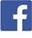 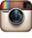 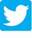 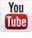 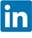 